Spring 2016 Syllabus ID 196: CSUS-ISGP Fire and Water: Impacts of Climate Change Conference Development, Preparation and Evaluation 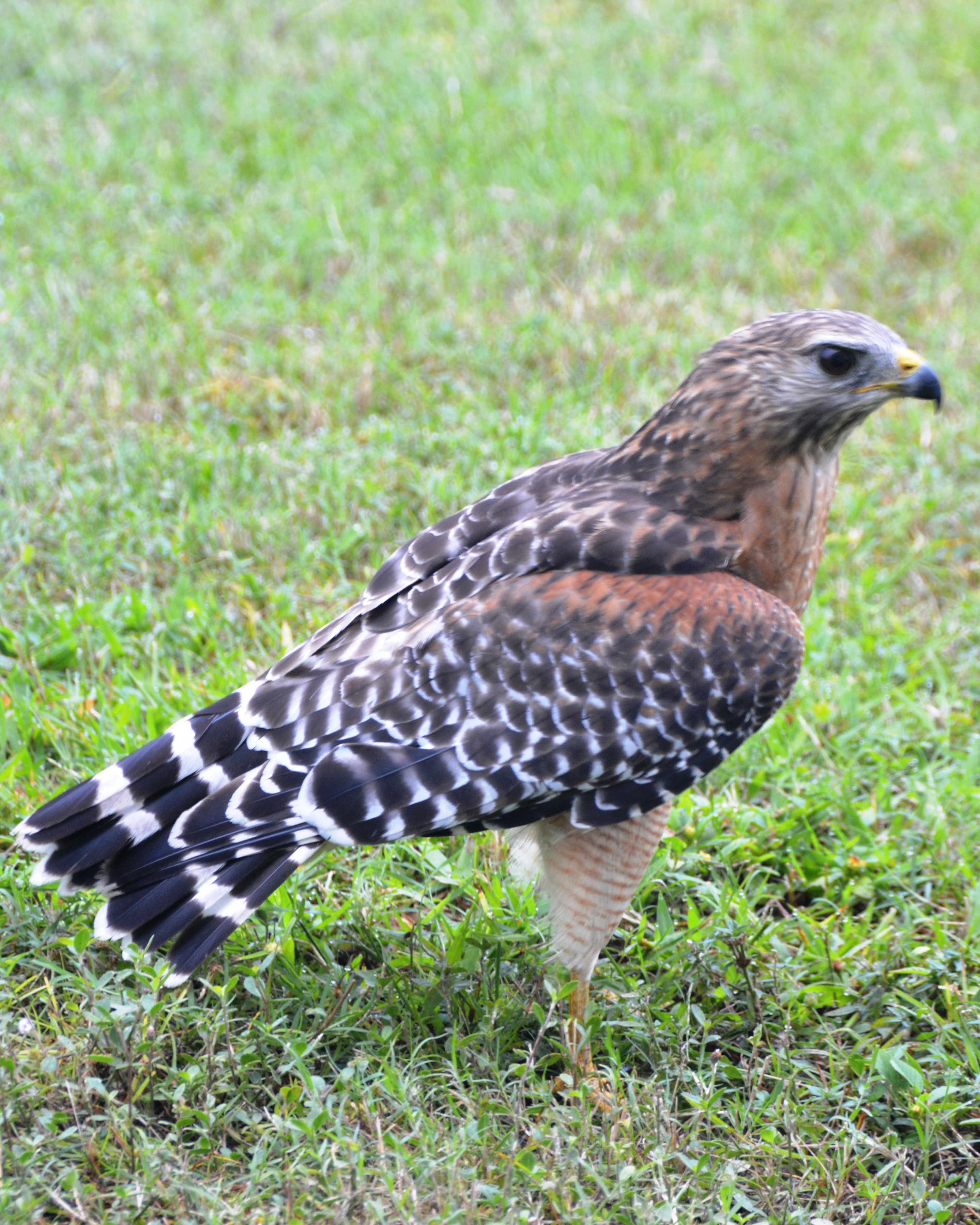 Instructor: 		Dr. Michelle Stevens, Environmental Studies DepartmentOffice: 			555B AmadorTelephone:		916-765-7397
ENVS Office: 		278-2914
E-mail: 		stevensm@csus.eduCourse Schedule: 	MW 4:30-5:45 Location:		110 Douglass HallOffice Hours:		Tues 3-5pm, Thurs 3-4pm, or by appointmentPhoto Credit: Andrew HawkinsCourse Description“Fire and Water: Impacts of Climate Change” is an inter-disciplinary course designed to professionally train and mentor 15 students to participate in and assist with preparation for a CSUS-Institute on Science for Global Policy (ISGP) Climate Change Conference held April 10 & 11, 2016, on the CSUS campus. The course offers students the opportunity to create, prepare for, participate in, and evaluate a professional conference affiliated on campus.  Students collaborate using a multidisciplinary, interactive approach to research and select conference topics and speakers.  Students will participate in all aspects of the delivery of the conference including post-conference evaluation.Prerequisite 	Permission of InstructorTextbook & Course MaterialsNo textbook required. Course reading materials will be provided via electronic media. Readings and other information related to the course will be made available on Blackboard (SacCT) and/or the relevant conference website for planning.Course RequirementsInternet connection (DSL, LAN, or cable connection desirable)Access to SacCT/Web site/OtherAccess to document sharing or other communication tools (e.g. Google Docs, Dropbox)Access to blog sites (e.g. Blogspot.com)  Course StructureThe course will include regular meeting patterns involving guest speakers and class discussions on assigned reading materials.  Class requirements will include attendance at conferences or lectures and engagement with stakeholders in the public, scientific and policy communities on the selected conference themes.  Students will be trained to conduct scientific and policy research, conduct phone interviews with national and regional experts, and assist with the final selection of conference speakers and if applicable, conference debaters. Students will collaborate on writing speakers papers on conference themes for dissemination to participants prior to the conference. Students are also required to actively participate in both a required mock conference and actual conference culminating in a written publication from the conference on areas of consensus, actionable next steps and public policy recommendations. Primary Course Learning Objectives Objective 1: Students will demonstrate an understanding of the process involved in developing a theme and the selection of related thematic topics for a conference.  Objective 2: Students will learn to critically evaluate policy and research in subject areas related to a conference theme and identify experts in these areas.Objective 3:  Students will demonstrate effective oral and written communication skills as conference developers, organizers, and active participants.  Objective 4: Students will develop skills to work collaboratively and use an interdisciplinary approach in the creation, development and implementation of a conference.  Objective 5: Students will learn to evaluate the success and perceived value of a conference using a variety of assessment approaches.  Teaching Philosophy: 	In this class you will experience different personalities; ways of thinking and expressing yourself; different backgrounds, cultures and ideas. All of your ways of being are embraced in my class, and evaluated through critical thinking skill development. Many of you love to play video games and are linear thinkers. This is particularly true if you are an engineer or engage in quantitative analyses as part of your major. Consider the differences between Powerpoint and Prezzi. Linear thinkers are analogous to Powerpoint. I am more similar to Prezzi. I will pull a lot of different ideas together in a circular way of thinking and integrate them all at the end. Some of you will have this same thinking style. Be aware that if you lose the thread of my lecture or argument, you are welcome to ask for clarification. Also be aware that I encourage and enjoy alternative points of view, and different ways of expressing and experiencing the world. We’ll look at this in class, it should be fun!Secret to Success - Build Rapport and Build Community:   If you find that you have any trouble keeping up with assignments or other aspects of the course, make sure you let your instructor know as early as possible. Please come to office hours or email me at stevensm@csus.edu, I am here to help you as best I can. As you will find, building rapport and effective relationships are key to becoming an effective professional. Make sure that you are proactive in informing me if difficulties arise during the semester so that I can help you find a solution.Class Schedule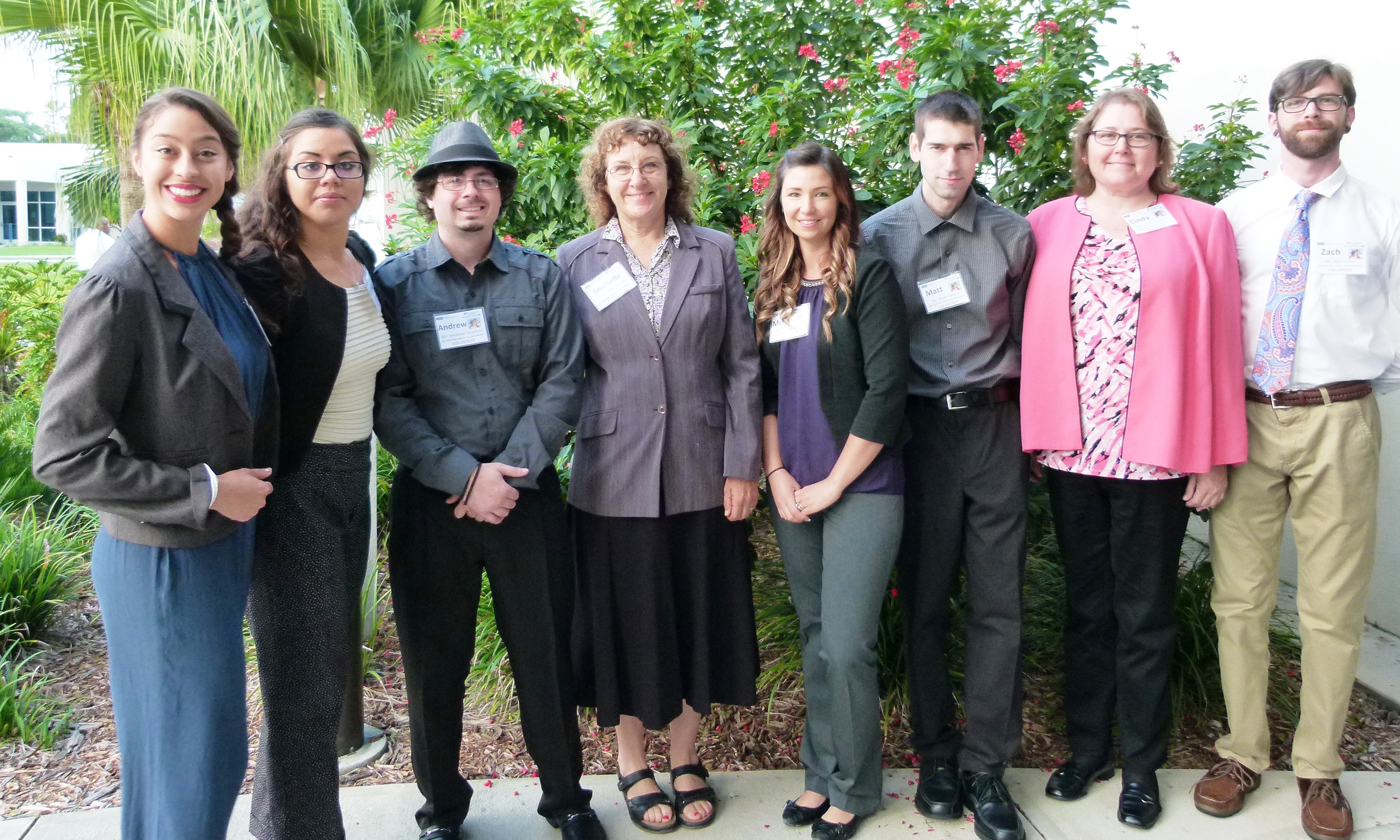 This is the first time a climate change conference has been conducted on Sac State Campus. This schedule will definitively change. I will make announcements of schedule changes on Sac CT and email you when this occurs. Class Schedule: This schedule is subject to change. We all need to do adaptive management, be resilient, plan ahead to get jobs done, and be Phoenix Rising, a team. We will have challenges, we face them, and we deal. That’s the strategy for success.ID 196: Conference Development and Evaluation –COURSE REQUIREMENTS	1.	Class Participation -  Class attendance, including being on time, is heavily weighted in this grade.								20%2. 	Weekly Personal Reflection  - Blog					10% You must make entries to this blog once per week suggested on the date due. In some cases I will post prompts for the blog, in others you are describing your experiences and things you learn in the class. These are public and represent CSUS, and must be professional. We will self-police entries, and if something seems inappropriate for CSUS I’ll bring to your attention.3.	SHORT ESSAYS, QUIZZES, HOMEWORK, READING RESPONSES – Students will turn in a (minimum of) one-to-two page paper evaluating and integrating required readings. Students will also include 1-3 questions for readings, to practice for the conference. There are two types of essays: 1) reflective essays where you think through and comment from a first person narrative perspective; and 2) scientific or policy evaluations of readings with references and more formal scientific writing approach4. 	Participation in social media – live feed facebook, twitter, etc.		5%5. 	Oral Communication and Presentations					20%6. 	Writing  and Critical Analysis – Written summaries and critical assessments of class materials; writing three debate papers for conference; and participating in summary and publication of conference proceedings						20%7.	Assessment – Development of assessment tools and implementation of conference assessmentScientific and policy research – Production of reading summaries and discussion questions•	•	HOMEWORK, QUIZZES AND OTHER ASSIGNMENTS		10%	Graded Course ActivitiesE-mail: I welcome questions and comments via email. I do not accept assignments via email unless specifically requested in that format.Expectations for Successful Participation in Course:To be successful in this course, students will function as a team. There will be a collective effort in this course to prepare for and participate in the selected conference on the CSUS Campus. Students must work both collaboratively and assume individual responsibility to participate in all aspects of conference preparation, implementation, and post-conference assessment and publication.Both the course instructor and related conference staff will be available throughout the semester to work directly with students to prepare them for the conference. This preparation includes learning to make phone interviews for conference speakers, critical assessment and preparation of conference materials, and actively participating as conference debaters. Course Etiquette:•	Be on time. You will receive 25% deduction for 15 minutes late, 50% deduction for 30 min late, 45% deduction for 45 minutes late, and zero points after that. If you are late or miss class for a good reason, you need to text or email me before class to be excused. •	Be respectful to me and your fellow students. Disrespectful or inappropriate behavior will result in you being excused from class.•	Private conversations, cross-talk and texting during class are disruptive to other students in the class and will not be tolerated.•	A note about using electronic devices during class: I strongly discourage the use of electronic devices for social purposes during class. In order to do well in this course and get the most out of lectures, this time should be spent learning and participating in the class. Use of electronic devices for non-academic purposes during class will result in loss of participation points. Build Rapport:If you find that you have any trouble keeping up with assignments or other aspects of the course, make sure you let your instructor know as early as possible. As you will find, building rapport and effective relationships are key to becoming an effective professional. Make sure that you are proactive in informing your instructor when difficulties arise during the semester so that they can help you find a solution.Viewing Grades in SacCT:Points you receive for graded activities will be posted to the SacCT Grade Book. Click on the My Grades link in the navigation window on the left to view your points. Letter Grade AssignmentFinal grades assigned for this course will be based on the percentage of total points earned and are assigned as follows:
Important note: For more information about grading at Sac State, visit the academic policies and grading section of the university catalog.SSISCourse PoliciesAttend Class  	Students are expected to attend all class sessions as listed on the course calendar. Attendance is required, and the participation component of the class grade will reflect this requirement. Participation 	Class participation will be monitored and based upon evaluation of the quality of your in-class participation in discussions and debates; completion of assigned blog posts; and active participation in the mock conference and climate change conference. Participation grades will also be assessed based on punctuality and completing assignments by the required due date.Complete Assignments	Assignments must be submitted by the given deadline or special permission must be requested from instructor before the due date. Extensions will not be given beyond the next assignment except under extreme circumstances. All discussion assignments must be completed by the assignment due date and time. Late or missing discussion assignments will affect the student’s grade. Understand When You May Drop This Course	It is the student’s responsibility to understand when they need to consider disenrolling from a course. Refer to the Sac State Course Schedule for dates and deadlines for registration. After this period, a serious and compelling reason is required to drop from the course. Serious and compelling reasons includes: (1) documented and significant change in work hours, leaving student unable to attend class, or (2) documented and severe physical/mental illness/injury to the student or student’s family.Incomplete Policy	Under emergency/special circumstances, students may petition for an incomplete grade. An incomplete will only be assigned if serious and compelling reasons prevent a student from participation in the course. Since this is a high impact learning, experiential education course, that is only offered once, the reason for an incomplete would need to be an emergency situation.  Inform Your Instructor of Any Accommodations Needed Disability Information   I am very sensitive to students with diagnosed learning disabilities; please discuss with me privately. If you have a documented disability and verification from the Office of Services to Students with Disabilities (SSWD), and wish to discuss academic accommodations, please contact me as soon as possible.  If you have a disability and require accommodations, you will need to provide disability documentation to SSWD, Lassen Hall 1008. They can be contacted by phone at (916) 278-6955 (Voice) (916) 278-7239 (TDD only) or via email at sswd@csus.edu. It is the student’s responsibility to provide documentation of disability to SSWD and meet with a SSWD counselor to request special accommodation before classes start.Commit to Integrity	As a student in this course (and at this university) you are expected to maintain high degrees of professionalism, commitment to active learning and participation in this class and also integrity in your behavior in and out of the classroom.Sac State's Academic Honesty Policy & Procedures	“The principles of truth and honesty are recognized as fundamental to a community of scholars and teachers. California State University, Sacramento expects that both faculty and students will honor these principles, and in so doing, will protect the integrity of academic work and student grades.”Read more about Sac State's Academic Honesty Policy & ProceduresDefinitions	At Sac State, “cheating is the act of obtaining or attempting to obtain credit for academic work through the use of any dishonest, deceptive, or fraudulent means.”“Plagiarism is a form of cheating. At Sac State, “plagiarism is the use of distinctive ideas or works belonging to another person without providing adequate acknowledgement of that person’s contribution.”Source: Sacramento State University LibraryImportant Note: Any form of academic dishonesty, including cheating and plagiarism, may be reported to the office of student affairs.

Course policies are subject to change. It is the student’s responsibility to check SacCT for corrections or updates to the syllabus. Any changes will be posted in SacCT.DATETOPICREADING MATERIALASSIGNMENTJan 25Introduction to Water and Fire: Impacts of Climate Change ConferenceIntro to Climate Change Conference and Phoenix Rising TeamSelf Assessment, In class and Take Home Short EssaysJan 27Climate Change Lecture and DiscussionLecture on Climate Change Sac CTRead/ Review basic ENVS text ch on climate changeTake Home Short Reflective Essays DueFeb 1Climate Change Guest Speaker Jim Wanket, Geography DeptWanket Reading 1Wanket Reading 2Blog Entry 1One Page Outline and 3 questions for both Paper 1 AND Paper 2Feb 3Required Conference Visualization and Team Building Meeting 4:30-6:30 Feb 3 – Meet in Deans Conference Room 256 Amador Hall (Pizza provided)Vision, Mission and Goals StatementFeb 8Climate Change: Fish and Water, Dr. Tim Horner, Geology DeptReading TBABlog Entry 2Feb 10Water Footprint, Dr. Julian Fulton, ENVSReading TBAFeb 15TBAReading TBABlog Entry 3Feb 17TBAReading TBAFeb 22International Perspective Speaker – Dr. Thomas Krabacher, Geography Dept.Reading TBABlog Entry 4Feb 24Paris Climate Treaty Talks and Geo-Engineering – Mark Brown ,  Gov DeptReading TBAFeb 29TBABlog Entry 5March 2 TBAReading TBAMarch 7Preparation for Mock ConferenceBlog Entry 6Prepare Questions – 1) Fire; 2) Water; 3) Fish & ResearchMarch 9Required Mock Conference, 4:30-8:30, pizza provided Room???Dr. Sweta March 14Group Preparation for Debate March 16 - Understanding the underpinning of the science and policy debate on climate change - Critical Thinking and Reading Blog Entry 7Group and background preparationMarch 16Myth Buster Discussion/ Debate - Pros and Cons of whether climate change is anthropogenicIn Class Discussion, Written AssignmentMarch 21-25SPRING BREAKNO CLASSBlog Entry 8May still need some help with paper preparation for three presentersMarch 28Environmental Economics - Guest Speaker Jonathan Kaplan√March 30Preparation of Topic Papers for ConferenceBlog Entry 9April 4Preparation of Topic Papers for ConferenceApril 6Conference PreparationBlog Entry 10April 9Required Conference PreparationWorkshop questions for caucus; training; meeting with George Archibald and staffApril 10Conference ParticipationParticipate as debaters at conference table,Blog Entry 11April 11Conference Preparationscribes in caucus groups, participation in plenary sessionApril 13Synthesis of Areas of Consensus and Actionable Next StepsBlog Entry 12Celebrate SuccessApril 18Write up results and analysis of conferenceApril 20Write up results and analysis of conferenceBlog Entry 13April 25Write up results and analysis of conferenceApril 27Write up results and analysis of conferenceBlog Entry 14May 2Write up results and analysis of conferenceMay 4Write up results and analysis of conferenceBlog Entry 15May 9Write up results and analysis of conferenceMay 11Write up results and analysis of conferenceBlog Entry 16May Final Meeting TimeFinal Reflective Essays Due•	Points	Sample Description30%Participation (class discussions, weekly blogs, social media, group presentations, conferences)(Learning Objectives #1-5)20%Oral Communication and Presentations – Phone interviews with conference participants, group projects/ presentations, and engagement in conference (Learning Objectives #3 and 4).20%Writing and Critical Analysis –(Learning Objectives #2, 3 and 4).15%Assessment: Development and Implementation of conference assessment tool (Learning Objectives #3 and 5).15%Scientific and Policy Research (Learning Objectives #2 and 3).Total Points PossibleLetter GradePercentagePerformanceA93-100%Excellent WorkA-90-92%Nearly Excellent WorkB+87-89%Very Good WorkB83-86%Good WorkB-80-82%Mostly Good WorkC+77-79%Above Average WorkC73-76%Average WorkC-70-72%Mostly Average WorkD+67-69%Below Average WorkD60-66%Poor WorkF0-59%Failing Work